Rituaalvoor de graad vanLeerling-vrijmetselaar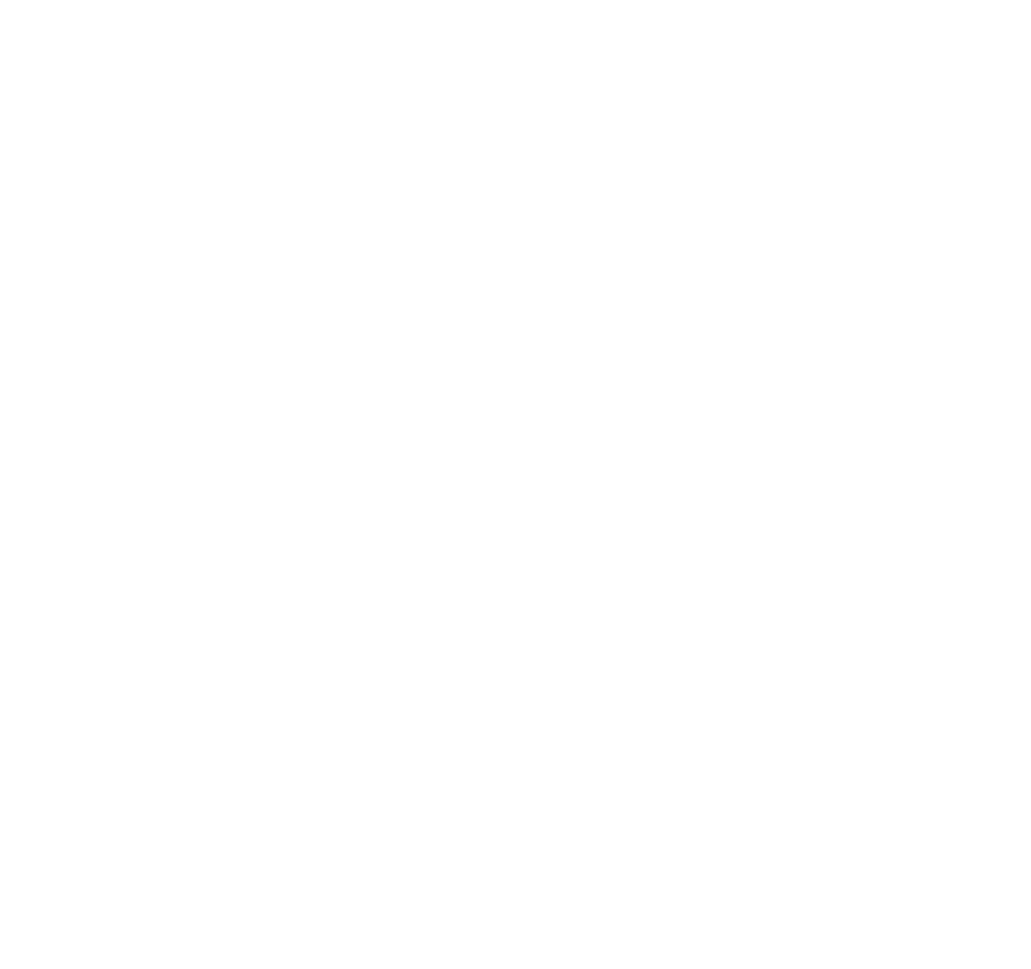 Bouwjaar 2004 psOpening  der  Loge(De Broeder van Talent is zich er van bewust, dat alle lichten gedoofd zijn, en slechts de blauwe tempellichten aan zijn.)	♬ 1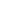 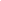 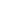 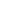 (Muziek bij de opgang naar de Tempel.)(Het binnen leiden der Visiteuren dient vooraf te gaan aan de Opening der Loge, omdat ook het openingsrituaal een onderdeel van de plechtigheid uit maakt  en daarom de Visiteuren niet moet worden onthouden.)(Staan bij binnenkomst en muziek even laten doorspelen.)A∴Mr∴	Broeders wilt u plaats nemen.(De Achtbare Meester en de beide Opzieners blijven, behalve bij het ontsteken van de Kleine Lichten en het zichtbaar maken van de Grote Lichten, gedurende de opening op hun plaatsen.)(De Achtbare Meester geeft één slag met de moker, welke door de beide Opzieners wordt herhaald, en zegt:)A∴Mr∴	Broeders! Het is mijn voornemen te arbeiden in de graad van Leerling-vrijmetselaar.Broeders Opziener, helpt mij de Loge te openen.(De Broeders blijven zitten.)A∴Mr∴	Broeder 2e Opziener, wat is de eerste plicht van de Opzieners in de Loge?2e Opz∴	Te zien of de Loge naar behoren is gedekt.A∴Mr∴	Doe U hiervan verzekeren.2e Opz∴	Broeder Dekker, doe Uw plicht.(De Dekker opent de poort een weinig en kijkt of geen oningewijden nabij zijn. Hij sluit de poort en bericht:)Dekker	Broeder 2e Opziener, de Loge is naar behoren gedekt.2e Opz∴	Achtbare Meester, de Loge is naar behoren gedekt.A∴Mr∴	Broeder 1e Opziener, bent u Vrijmetselaar?1e Opz∴	Al mijn Broeders erkennen mij als zodanig.A∴Mr∴	Broeder 1e Opziener, wat is de tweede plicht van de Opzieners in de Loge?1e Opz∴	Ons er van te verzekeren dat alle hier vergaderde Broeders Leerling-vrijmetselaar zijn.A∴Mr∴	Broeders 1e en 2e Opziener, onderzoekt daartoe uw kolommen en geeft mij daarvan bericht.In orde, Broeders!(De Broeders verheffen zich van hun zetel en stellen zich in het teken.)1e Opz∴	Op de Zuiderkolom staan allen in het teken van Leerling-vrijmetselaar.2e Opz∴	Ook op de Noorderkolom staan allen in het teken van Leerling-vrijmetselaar.A∴Mr∴	Broeders, stelt u in de houding van trouw.Broeder 2e Opziener, waar is uw plaats in de Loge?2e Opz∴	In het Westen bij de kolom welke zich ten Noorden uitbreidt.A∴Mr∴	Waarom aldaar?2e Opz∴	Om de Meester bij te staan bij de bouw, de Broeders op mijn kolom voor te gaan bij de arbeid en de Leerlingen te onderrichten.A∴Mr∴	Broeder 1e Opziener, waar is uw plaats in de Loge?1e Opz∴	In het Westen, bij de kolom welke zich ten Zuiden uitbreidt.A∴Mr∴	Waarom aldaar?1e Opz∴	Om de Meester bij te staan bij de bouw, de Broeders op mijn kolom voor te gaan bij de arbeid en de Gezellen te onderrichten.A∴Mr∴	Zoals de zon in het Oosten opgaat om de dag te beginnen, zo is de plaats van de Meester in het Oosten om de werken te verlichten, de Loge te openen en de Broeders aan de arbeid te stellen.A∴Mr∴	Broeder 1e Opziener, wat is de derde plicht van de Opzieners in de Loge?1e Opz∴	De Achtbare Meester te helpen de Loge te openen.A∴Mr∴	Moge dan het Licht in volle luister schijnen in de Loge.A∴Mr∴	Broeders Opziener, staat mij dan bij!(De Achtbare Meester ontsteekt de aansteker en geeft deze aan de Ceremoniemeester. De Ceremoniemeester stelt zich op in het Westen tussen de lichten Wijsheid en Kracht. Vervolgens begeven de Achtbare Meester en de beide Opzieners zich lopende in de houding van trouw naar de Kleine Lichten en stellen zich daar op in de houding van trouw.)A∴Mr∴	In orde, Broeders.(De Ceremoniemeester reikt de aansteker aan de 2e Opziener, deze gaat uit het teken, neemt de aansteker aan, ontsteekt zijn licht, stelt zich opnieuw in het teken en zegt:)2e Opz∴	Wijsheid.(De Broeder van Talent geeft 33 % licht.)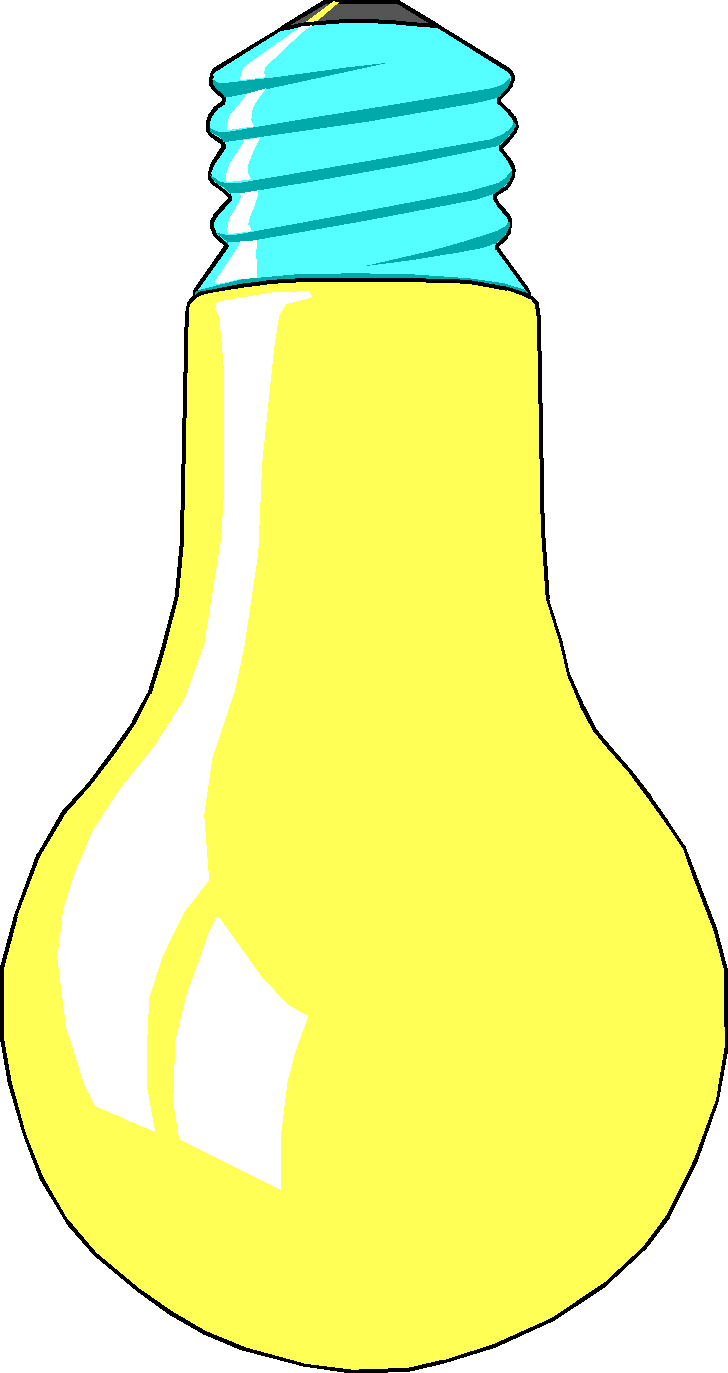 (De Ceremoniemeester reikt de aansteker aan de 1e Opziener, deze gaat uit het teken, neemt de aansteker aan, ontsteekt zijn licht, stelt zich opnieuw in het teken en zegt:)1e Opz∴	Kracht.(De Broeder van Talent geeft 66 % licht.) 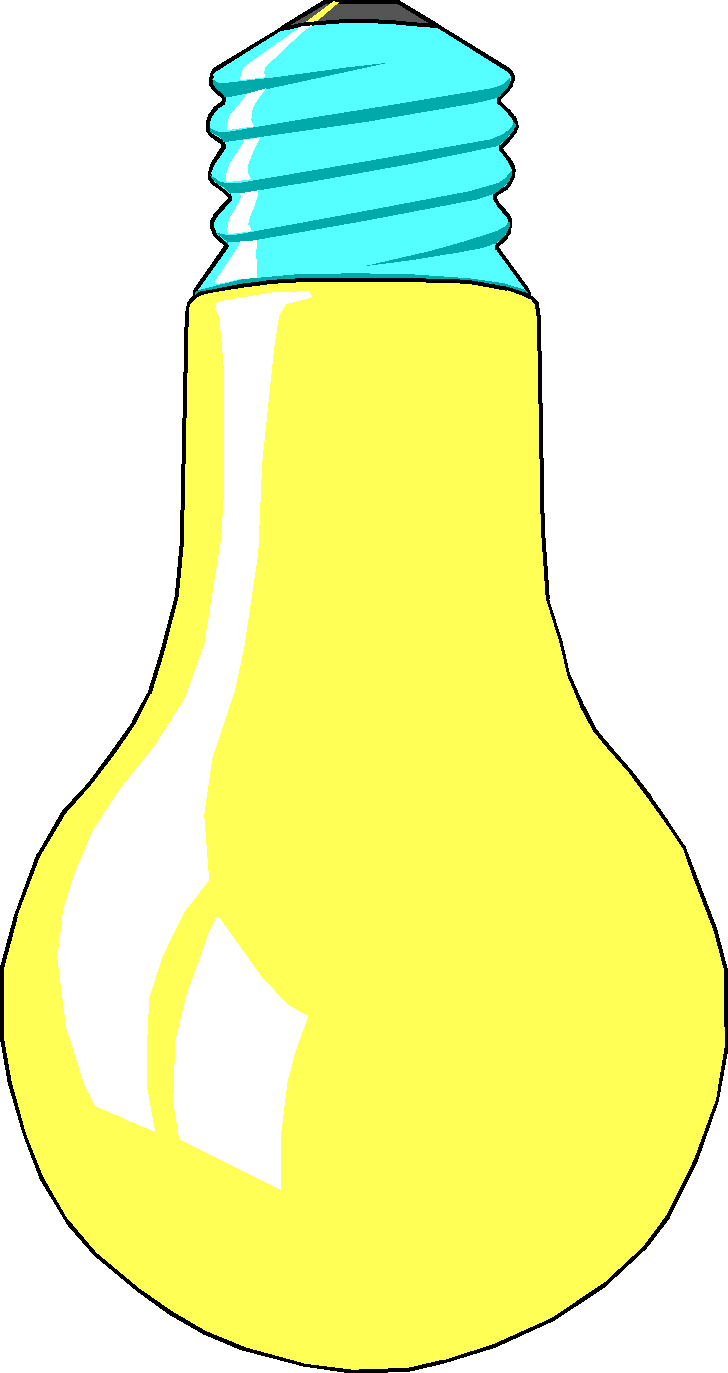 (De Ceremoniemeester reikt de aansteker aan de Achtbare Meester, deze gaat uit het teken, neemt de aansteker aan, ontsteekt zijn licht, stelt zich opnieuw in het teken en zegt:)A∴Mr∴	Schoonheid.(De Broeder van Talent geeft 100 % licht.)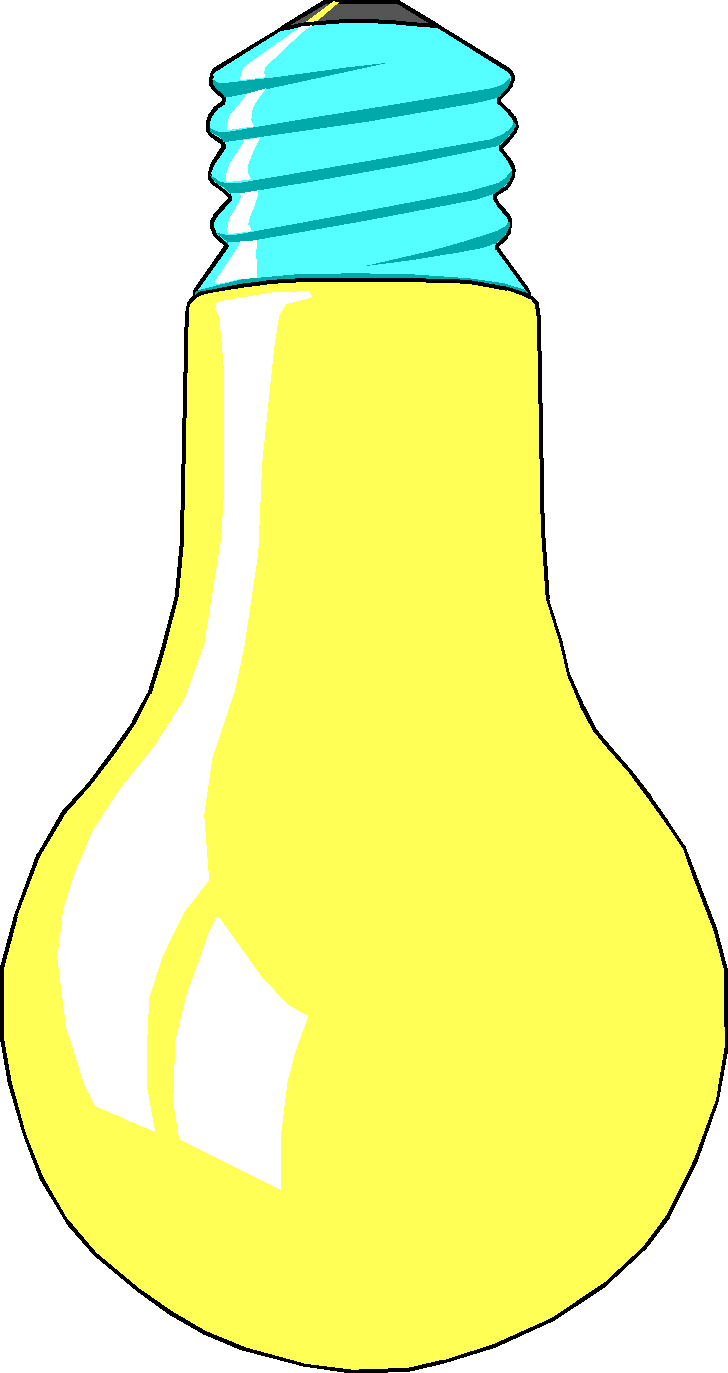 (De Achtbare Meester en de beide Opzieners gaan uit het teken en begeven zich lopende in de houding van trouw naar de Zuivere Kubiek, waar de Achtbare Meester zich aan de Oostzijde, de 1e en 2e Opzieners  zich respectievelijk aan de Zuid- en aan de Noordzijde daarvan opstellen in het teken. De Achtbare Meester gaat uit het teken en reikt met beide handen de Passer over aan de 1e Opziener en vervolgens de Winkelhaak aan de 2e Opziener.)(De Achtbare Meester opent  de Bijbel, welke op dit moment naar hem toegewend ligt, bij het eerste hoofdstuk van het evangelie van Johannes, keert de Bijbel, zodat hij naar het Westen is gewend.)(Hij neemt de Passer in ontvangst van de 1e Opziener opent haar (toont deze eventueel, met de opening naar beneden) en plaatst de Passer met de opening naar het Westen op de Bijbel. Vervolgens  neemt hij de Winkelhaak in ontvangst van de 2e Opziener, (toont deze eventueel, met de opening naar boven) en plaatst de Winkelhaak met de opening naar het Oosten over de Passer. Hij doet dan een pas(je) achterwaarts. Alle drie stellen zich in het teken en de Achtbare Meester zegt:)A∴Mr∴	Het Licht schijnt in de Duisternis en de Duisternis heeft het niet begrepen.(De Broeder van Talent doet de spot op het altaar en het licht boven de troon  aan.)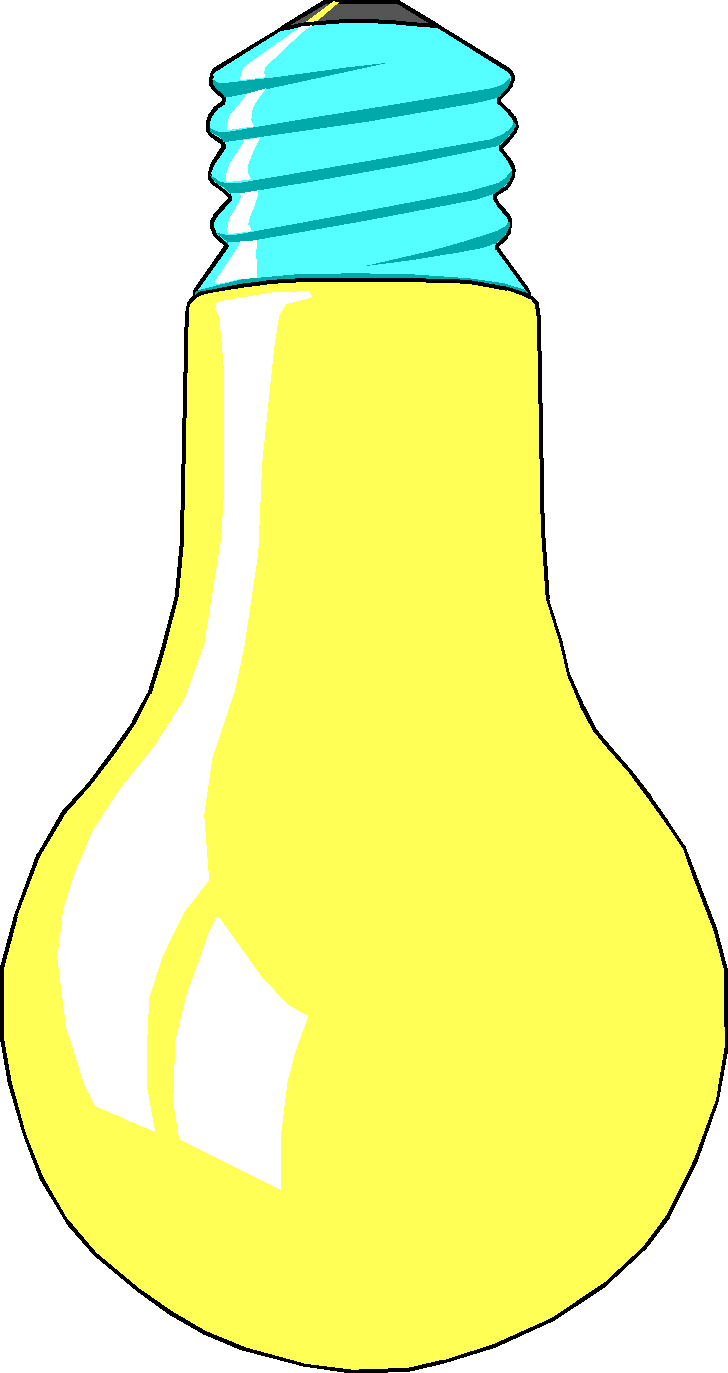 (Na een korte pauze.)Broeders, in de houding van trouw.(De Achtbare Meester en de Opzieners begeven zich naar hun plaatsen.)A∴Mr∴	Broeder 1e Opziener, hoe laat is het?1e Opz∴	Het is Volle Middag volgens de stijl van Vrije Metselaren.A∴Mr∴	Daar het Volle Middag is, de Loge naar behoren is gedekt, en alle hier aanwezige Broeders Leerling-vrijmetselaar zijn, zo open ik deze Loge in de naam van de Opperbouwmeester des Heelals, naar de aloude gebruiken van Vrije Metselaren door drie harde slagen, welke van het Oosten zullen uitgaan en in het Westen zullen weerklinken.(De Achtbare Meester geeft de slagen, • • ▬, welke door de Opzieners worden herhaald.)A∴Mr∴	De Loge is geopend. Een ieder zij zijn plicht indachtig. Bevestigen wij onze verbondenheid in de arbeid met het ons bekende 3 x 3. Broeders, ziet naar mij!(De Achtbare Meester geeft de toejuiching en wordt hierin door alle Broeders gevolgd.)A∴Mr∴	Broeders, herneemt uw plaatsen.De aannemingtotLeerling-vrijmetselaarA∴Mr∴	Broeders, wij zijn hier bijeen omdat de profaan (naam van de Kandidaat) zich tot ons gewend heeft met het verzoek toegelaten te worden tot onze Orde.In de Meestervergadering van onze Loge is tot zijn aanneming besloten; het Hoofdbestuur heeft dit besluit bekrachtigd en machtiging verleend tot zijn inwijding over te gaan. Het ogenblik, waarop dit zal geschieden, is aangebroken.Broeder Ceremoniemeester, wil onderzoeken of de Broeder Voorbereider met zijn arbeid gereed is en zo ja, doe dan de Kandidaat vóór de poort geleiden wil Broeder Geleider daarbij meenemen.(De Ceremoniemeester een de Geleider verlaten de Tempel.) Broeders, ik verzoek u tijdens de komende arbeid zoveel mogelijk de stilte te bewaren zolang de Kandidaat geblindoekt is. Willen de Broeders (naam) en (naam) de struikelblokken op tijd klaar leggen, de Kandidaat tegenhouden en de duw tegen het hart geven? Wilt u allen, voordat ná de derde reis de blinddoek een ogenblik wordt afgenomen, op mijn teken tijdig opstaan en met gestrekte rechterarm en uw rechter wijsvinger naar de Kandidaat wijzen voor het "op u komt het aan", en zo staan blijven tot de blinddoek weer voorgebonden is.Na het ontbinden van de Broederketen blijven we staan voor het zingen van het Broederlied. (Facultatief.)(Daarbij kan de Achtbare Meester tevens op de betekenis van de inwijding wijzen óók voor de aanwezige, reeds eerder opgenomen Broeders, bijvoorbeeld:)Broeders, wij staan aan de aanvang van een belangrijke arbeid. Straks zal een vrij man van goede naam aan de poort van de Loge aankloppen en verzoeken te worden toegelaten. Eenmaal hebben wij allen diezelfde stap gedaan en de belofte van de Leerling-vrijmetselaar afgelegd. Inmiddels is ons steeds meer de diepe betekenis duidelijk geworden van het “op u komt het aan!”. Wij weten dat we niet alléén staan in ons zoeken. Broeders overwegen wij thans in hoeverre ónze arbeid steeds was gericht op de Meester en nemen wij ons voor met de Kandidaat te blijven streven naar het Licht dat wij reeds hebben mogen zien. Wachten wij zijn komst in stilte af.(Tijdens het wachten kán zachte muziek worden gespeeld, die dan snel wordt afgebroken als de Kandidaat aan de poort klopt.)	( ♬ 2a)(Nadat de Kandidaat voor de poort van de Loge is geleid, laat de Ceremoniemeester hem met drie slagen aan die poort aankloppen, waarna de Voorbereider zegt:)Voorb∴	Zoek en u zult vinden.(De Ceremoniemeester laat het kloppen herhalen.)Voorb∴	Bid en u zal gegeven worden.(De Ceremoniemeester laat voor de derde maal aankloppen.)Voorb∴	Klop en u zal worden opengedaan.(Na de derde klop zegt de)A∴Mr∴	Broeder 2e Opziener, wie klopt als profaan aan de poort van de Loge?(Op last van de 2e Opziener wordt de poort door de Dekker een weinig geopend en vraagt deze:)2e Opz∴	Broeder Dekker, wie klopt hier als profaan?Dekker	Wie klopt hier als profaan?Voorb∴	Een vrij man van goede naam, die verlangt Vrijmetselaar te worden.(De 2e Opziener brengt dit antwoord over, zeggende:)2e Opz∴	Achtbare Meester, het is een vrij man van goede naam, die verlangt Vrijmetselaar te worden.(Daarna laat de Achtbare Meester de Voorbereider alléén binnenkomen, bijvoorbeeld:)A∴Mr∴	Laat de Broeder Voorbereider alléén binnenkomen.(Zo luid sprekend dat het ook door de buitenstaanden kan worden verstaan:)A∴Mr∴	Broeder Voorbereider, wat voert deze man tot ons?Voorb∴	Alleen het verlangen ingewijd te worden, voert hem tot U. Hij zoekt het Licht.A∴Mr∴	Weet hij, dat hem beproevingen wachten?Voorb∴	Hij is voorbereid.A∴Mr∴	Broeder 2e Opziener, wil dan de poort geheel doen openen en de Kandidaat doen binnenkomen.2e Opz∴	Broeder Dekker, wil de poort geheel doen openen.(De Geleider brengt de Kandidaat binnen tot tussen de Opzieners. Zodra dit is geschied, zegt de)Voorb∴	Zo is hij dan binnengetreden, de mens,2e Opz∴	die zoekt naar Wijsheid,1e Opz∴	die bidt om Kracht,A∴Mr∴	die heeft aangeklopt aan de Tempel der Schoonheid.(Enige ogenblikken van stilte. De Voorbereider, Ceremoniemeester en Geleider nemen hun plaatsen in; de Achtbare Meester kan ook de Kandidaat een zetel doen geven.)	♬ 2b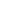 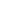 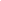 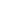 (Eventueel heel kort stuk muziek een rustpunt.)(De Achtbare Meester zet, voor zo ver hij zulks nodig vindt, nog met een enkel woord de betekenis uiteen van de toetreding tot de Orde, de moeilijkheden daaraan verbonden in het materiële leven, de voordelen voor het geestelijke leven, het begrip Koninklijke Kunst enz., bijvoorbeeld:)A∴Mr∴	(volledige naam van de Kandidaat), zoekend naar Wijsheid hebt u aangeklopt aan de poort van onze Loge en geblinddoekt bent u binnengeleid. Wij hebben getracht u voor te bereiden op de weg, die u moet gaan. U bent bekend met de Hoge Beginselen van onze Orde. Het is nu ùw opdracht uzelf te doorgronden en uw menselijke eigenschappen zodanig te ontwikkelen dat u als een vrij man kunt meewerken aan de verwezenlijking van het bouwplan.(Daarna bereidt hij de Kandidaat voor op de eerste reis. Bijvoorbeeld:)ReizenU weet dat u beproevingen wachten. U zult uw weg zoeken naar het Oosten in de vorm van drie symbolische reizen, die u zult moeten ondernemen. Daarbij zal het u duidelijk worden dat die weg niet gemakkelijk zal zijn, en dat een mens deze weg alleen kan gaan door innerlijke drang gedreven en met innerlijke kracht. Als symbool daarvan is u een Geleider meegegeven, die uw schreden zal leiden. Volg hem gerust en met vertrouwen.A∴Mr∴	Broeder Geleider, volbreng uw plicht en laat de Kandidaat zijn eerste reis ondernemen.(Alle reizen gaan door het Noorden, Oosten, Zuiden en Westen en tussen de Zuivere Kubiek en het Tableau door. Gedurende de reizen kunnen de Kandidaat desgewenst passende spreuken op zijn weg worden meegegeven. Bij de eerste reis zijn twee struikelblokken geplaatst, nl. aan de Noord- en aan de Zuidzijde van het Tableau. Nadat de Kandidaat in het Westen is teruggekeerd, zegt de 2e Opziener na een niet te harde slag met zijn moker:)2e Opz∴	De eerste reis is volbracht.(De Achtbare Meester geeft de betekenis aan van deze eerste reis en bereidt de Kandidaat voor op de tweede reis, bijvoorbeeld:)A∴Mr∴	Zodra een mens ernstig zoekt naar het Licht wordt hem op een of andere wijze gelegenheid gegeven om een weg te vinden, die hem daarheen voeren zal en wordt hem steeds een zichtbare leiding op die weg meegegeven. Maar u moet het pad met eigen vermogens vinden, zélf gaan en met éigen kracht iedere stap doen. Het afleggen van die weg betekent strijd en werd vanouds steeds gesymboliseerd door reizen. Op de eerste reis moet u de machten der duisternis overwinnen, die de personificaties zijn van driften, hartstochten, angsten en begeerten. U wordt door hen tot vallen gebracht en moet leren deze te offeren aan uw verlangen naar het Licht.A∴Mr∴	Broeder Geleider laat de Kandidaat zijn tweede reis ondernemen.(Bij de tweede reis op dezelfde plaats waar de struikelblokken gedurende de eerste reis waren, tegenstand door tegenhouden, gepaard met een duw tegen het hart. Voordat de tweede reis is volbracht wordt de linkerhand met water gereinigd, uit te voeren door de Geleider en de 1e Opziener.)(Nadat de Kandidaat in het Westen is teruggekeerd, zegt de 2e Opziener na een niet te harde slag met zijn moker:)2e Opz∴	De tweede reis is volbracht.(De Achtbare Meester zet de betekenis van deze tweede reis en van de daaraan verbonden reiniging uiteen en bereidt de Kandidaat voor op de derde reis, bijvoorbeeld:)A∴Mr∴	Op de tweede reis moet u opnieuw machten der duisternis overwinnen, die u tegenhouden en op dwaalwegen voeren. Hier zijn het de personificaties van wereldse macht, onderscheiding en rang, van schijnbare schoonheid, uiterlijke deugd en eenzijdige verstandelijkheid, die u tegenover u vindt en die u moet leren voorbij te komen. Dit kunt u alleen door gehoorzaam juist zoveel te geven, als u hen schuldig bent, maar naar het Licht te blijven streven.In deze strijd zijn uw handen niet schoon gebleven. Maar tegen het einde van de reis bent u gelouterd, opdat u de weg naar het Licht zou kunnen voortzetten.Er wacht u nog een derde reis. Voordat u die laatste reis kunt ondernemen zult u moeten tonen dat het u ernst is met uw streven naar het Licht. Aanvaard dan de Bittere Beker welke u tot de bodem zult moeten ledigen.A∴Mr∴	Broeder Geleider, reik de Kandidaat de Bittere Beker.(De Ceremoniemeester óf 1e Opz:. reikt de beker aan de Geleider; deze geeft hem aan de Kandidaat en doet hem de beker ledigen; de Geleider toont dat de beker leeg is door hem om te keren en geeft de lege beker terug aan de Ceremoniemeester/1e Opz:., die hem wegzet en naar zijn plaats gaat. De Geleider neemt de buitenste blinddoek af.)A∴Mr∴	Broeder Geleider, laat de Kandidaat zijn derde reis ondernemen.	♬ 3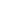 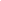 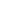 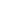 (Begeleiden door zachte muziek, die, nadat de Kandidaathet Oosten gepasseerd is wegsterft.)(Gedurende de derde reis, begeleid door zachte muziek, zijn geen hindernissen of andere storende invloeden merkbaar.)(Als de Kandidaat in het Westen is teruggekeerd, zegt de 2e Opziener nadat de muziek gestopt is en na een slag met zijn moker:)2e Opz∴	De derde reis is volbracht.(De Achtbare Meester zet de betekenis van de derde reis uiteen, wijst op het naderen van het plechtig ogenblik, waarin aan het verlangen om in de Orde te worden opgenomen, zal worden voldaan, bijvoorbeeld:)A∴Mr∴	Op de derde reis vindt u geen bepaalde machten tegenover u, die u de weg versperren. Hier heerst het zwijgen van de ene macht, die in staat is de rechte weg te wijzen. Tenslotte zal in uw binnenste de stem tot u spreken die de weg naar het Licht wijst.(Duidelijke pauze.)OpnemingDan nadert nù het ogenblik waarop u in onze Orde zult worden opgenomen.Ik vraag u thans:is het nog uw oprecht verlangen om te worden opgenomen in de Orde van Vrijmetselaren?(Nadat hierop bevestigend is geantwoord, geeft de Achtbare Meester een sein, waarop alle aanwezigen geruisloos opstaan en de wijsvinger van de uitgestoken rechterhand op het hart van de Kandidaat richten. De Achtbare Meester zegt dan:)A∴Mr∴	Broeder Geleider, neem de Kandidaat een ogenblik de blinddoek af.	(Eventueel bril opzetten.)(Zodra dit is geschied zegt de Achtbare Meester:)A∴Mr∴	Op ù komt het aan.(De blinddoek wordt weer voorgebonden en de Broeders hernemen hun plaatsen.)A∴Mr∴	Dan dien ik nu van u te ontvangen de belofte, die voor uw opneming in de Orde van Vrijmetselaren nodig is.Broeder Geleider, voer daartoe de Kandidaat door het Noorden naar de Zuivere Kubiek, laat hem knielen op de rechterknie, leg zijn rechterhand op de Bijbel, tussen Passer en Winkelhaak.(Geschiedt.)In orde, Broeders.Deze belofte luidt aldus:ik beloof het doel van de Orde naar vermogen door woord, geschrift, daad en voorbeeld, in handel en wandel te zullen voorstaan.Ik beloof gehoorzaamheid aan de wetten van de Orde en aan de besluiten van het Grootoosten.Ik beloof de verplichtingen, mij door of krachtens die wetten en besluiten opgelegd, getrouw te zullen nakomen en, gelet op het karakter van de Orde als besloten vereniging, te zullen eerbiedigen wat mij als lid van die Orde wordt toevertrouwd.Wanneer u bereid bent deze belofte af te leggen, wil mij dan nazeggen de woorden: 'Dat beloof ik'.(De belofte wordt afgelegd.)Kand.	Dat beloof ik.A∴Mr∴	Broeders, stelt u in de houding van trouw.Maakt u gereed, het ogenblik is daar.Broeder Geleider, voer de Kandidaat terug door het Zuiden naar het Westen. (Met gekruiste armen.)(Aldus geschiedt:)A∴Mr∴	Broeders vormen wij de Broederketen, op de u bekende wijze.(Daarop wordt de Broederketen zo ver gevormd, dat de Kandidaat daarin kan worden opgenomen. De Achtbare Meester staat aan de Oostzijde van de Zuivere Kubiek, de Kandidaat staat in het Westen tussen de beide Opzieners, maar is nog niet in de Broederketen opgenomen. De Geleider staat achter hem.)(Als dit geschied is, zegt de Achtbare Meester:)A∴Mr∴	Wat verlangt de Kandidaat nu nog?Geleider: 	Het Licht te zien.A∴Mr∴	Hij verlangt het Licht. Moge het immer zijn streven zijn in dat Licht te zoeken naar waarheid. Zij dan aan zijn wens voldaan.(Nadat de Kandidaat tussen de beide Opzieners in de Broederketen is opgenomen, laat de Geleider de blinddoek vallen.)(Nu volgt een toespraak in de Broederketen, bijvoorbeeld:)A∴Mr∴	U bent nu opgenomen in de Broederketen die de gehele aarde omspant en die het symbool is van de eenheid van de Broederschap. Wij zijn zeer verheugd u in ons midden te zien en wij zijn ervan overtuigd dat u uw uiterste best zult doen een waar en waarachtig medebroeder te zijn.U staat in het Westen en hebt de blik gewend naar het Oosten. Aan uw voeten, uitgespreid van het Westen naar het Oosten, ligt het Tableau, dat de weg naar het Licht uitbeeldt. Tussen u en mij staat de Zuivere Kubiek, welke de drie Grote Lichten van de Vrijmetselarij draagt: Bijbel, Passer en Winkelhaak, waarop u zojuist uw belofte hebt afgelegd.Moge het Licht van deze drie Grote Lichten, dat u nu ziet, u leiden tot Wijsheid.Ontbindt de Keten, Broeders.	(Naar keuze zingen of een stuk muziek.)Herneemt uw plaatsen.	♬ 4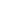 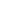 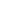 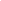 (Korte muzikale onderbreking indien niet zingen.)A∴Mr∴	Broeder 2e Opziener, breng de Kandidaat wederom voor de Zuivere Kubiek en laat hem daar nogmaals knielen.(De 2e Opziener brengt de Kandidaat langs de Noorderkolom tot voor de Zuivere Kubiek en doet hem in dezelfde houding knielen als te voren. De 1e Opziener gaat tegelijkertijd door het Zouden naar de Zuivere Kubiek. De Opzieners lopen daarbij in de houding van trouw en nemen hun zwaarden mee in de linkerhand. Ook de Achtbare Meester heeft zich inmiddels met moker en zwaard bij de Zuivere Kubiek geplaatst.)A∴Mr∴	In orde, Broeders.Bent u bereid om uw belofte te herhalen?(Na bevestigend antwoord:)Uw bereidwilligheid is ons genoeg. Broeders Opziener, staat mij bij.(De Achtbare Meester en de beide Opzieners houden, staande in het Leerlingteken, met de linkerhand hun zwaarden in de gedaante van een liggende driehoek boven het hoofd van de Kandidaat.)In naam van de Opperbouwmeester des Heelals, in opdracht van het Grootoosten der Nederlanden en uit hoofde van de macht, welke mij door deze Achtbare Loge toevertrouwd, ontvang ik u (volledige naam van de Kandidaat) en neem u aan als Leerling-vrijmetselaar, al mijn Broeders verzoekende en desnoods gelastende, u als zodanig te erkennen.(Vervolgens geeft de Achtbare Meester de drie slagen met zijn moker op het zwaard van de 2e Opziener en zegt:)Wijsheid.(Hij doet hetzelfde op het zwaard van de 1e Opziener en zegt:)Kracht.(Daarna geeft hij de slagen op zijn eigen zwaard, en zegt:)Schoonheid.(Nadat de zwaarden met de punt op de grond zijn geplaatst, zegt de Achtbare Meester:)A∴Mr∴	Gesloten is nu het verbond voor uw gehele leven. Onvergetelijk blijve u deze ure. Sta op, Broeder Leerling.(De Achtbare Meester neemt de beide handen van de Kandidaat en zegt:)T∴K∴ is nu uw naam. Als Vrijmetselaar bent u van nu af aan onze Broeder. Blijf die heilige naam steeds waardig.Herneemt uw plaatsen, Broeders.(Alleen de Achtbare Meester en de nieuwe Leerling blijven staan bij de Zuivere Kubiek, de eerste aan de Oostzijde, de tweede aan de Westzijde. De Achtbare Meester overhandigt aan de nieuw aangenomen Broeder het schootsvel, de handschoenen en de dameshandschoenen, doet hem zich daarbij kleden als Leerling-vrijmetselaar, geeft hem Woord, Teken en Aanraking, enz., en verklaart een en ander voor zo ver hij zulks nodig acht, bijvoorbeeld:)A∴Mr∴	Broeder (naam) nu u op regelmatige wijze als Leerling-vrijmetselaar bent aangenomen zal ik u op de hoogte stellen van de gewoonten en gebruiken in deze graad. Wil u opstellen in het Noord-oosten van de Loge door twee passen naar links te doen.(Geschiedt; de Achtbare Meester doet zelf twee passen naar rechts, zodat hij tegenover de Leerling komt te staan.)Allereerst dient u als Leerling-vrijmetselaar te worden gekleed. Het schootsvel dat wij dragen is het kenteken van onze bereidheid tot arbeid in dienst van de Meester naar aloud gebruik zult u zich niet met het schootsvel bekleden als het u niet mogelijk is in eendracht met uw Medebroeders te arbeiden. In zulk een geval zult u zich van de arbeid onthouden totdat de eendracht en harmonie zijn hersteld. Ik bekleed u thans met dit schootsvel dat u als Leerling naar de nederlandse traditie zult dragen met de driehoek naar binnen gekeerd.(Geschiedt; de Ceremoniemeester is hierbij behulpzaam.)Ik overhandig u hierbij een paar handschoenen en ik verzoek u deze aan te trekken. De witte kleur duidt erop, dat Vrijmetselaren ernaar dienen te streven dat hun daden vlekkeloos zullen zijn.Het is u bekend dat deze Orde de vrouw niet tot de arbeid toelaat. Naar aloud gebruik reik ik u hierbij een paar dameshandschoenen uit met het verzoek deze hetzij nu hetzij later in uw leven te schenken aan die vrouw die u in het leven het naast is, en haar daarbij in kennis te brengen van de wijze waarop u ze heden hebt ontvangen. Wil ze nu opbergen op uw hart.Nu zal ik u op de hoogte brengen van de gebruiken die wij in acht nemen. Voordat ik u deze kan mededelen verzoek ik u eerst de juiste stand aan te nemen, d.w.z. rechtop staan met de voeten haaks geplaatst.(Doet dit voor en wordt hierin gevolgd door de Leerling.)Als wij in de Loge staan of lopen stellen wij ons in de houding van trouw door de rechterhand op het hart te plaatsen, aldus:(Doet dit voor en wordt hierin gevolgd door de Leerling.)Als Vrijmetselaar maken wij ons kenbaar door Woorden,Teken en Aanraking. Wij kennen een paswoord, dat u voortaan aan de Dekker zult moeten geven als u de Loge wilt betreden. Het is hetzelfde als uw naam in deze graad, t.w. T∴K∴.(Laten herhalen door de Leerling.)Volgens ons eerste Grote Licht is het de naam van de eerste bewerker van metalen.Voorts kennen wij een Teken. Dit wordt gemaakt door de rechterhand met haaks uitgestoken duim horizontaal voor de keel te brengen, de onderarm horizontaal gestrekt, aldus:(Doet dit voor en laat de Leerling navolgen.)Het wordt afgemaakt door de hand horizontaal snel naar de rechterschouder te bewegen en vervolgens verticaal naar beneden langs het lichaam te brengen, aldus:(Doet dit voor en laat de Leerling navolgen; hierna worden nogmaals het gehele teken gegeven en door de Leerling nagevolgd.)Dit zou duiden op een oude eed van Vrijmetselaren waarbij zij verklaarden zich liever de keel(Eerste gedeelte van het teken,)te laten afsnijden(tweede gedeelte van het teken.)dan ontrouw te zijn aan het geheim van de Vrijmetselarij.De Aanraking is aldus. Men geeft elkaar de hand, waarbij de duim rust op de knokkel van de wijsvinger; met deze duim wordt de drieslag gegeven, waarbij hetzelfde ritme in acht wordt genomen als bij de slagen op de zwaarden op het moment van uw bevestiging als Leerling-vrijmetselaar.(Geschiedt: • • ▬)Dan zal ik u bekend maken met het Heilig Woord van deze graad dat slechts in Open Loge en op bijzondere wijze kan worden gegeven.(Treedt nu voor de Oostzijde van de Zuivere Kubiek, stelt zich in het teken en zegt:)A∴Mr∴	Broeder 2e Opziener, wil mij het Heilig Woord geven.(De 2e Opziener staat op, stelt zich in het teken en zegt:)2e Opz∴	Achtbare Meester, ik mag het niet uitspreken, schrijven, tekenen, graveren of insnijden.A∴Mr∴	Geef mij de eerste letter, ik zal u de tweede geven.(Het Heilig Woord wordt nu gespeld, waarbij de Achtbare Meester de klinkers geeft.)A∴Mr∴	Ik dank u, Broeder 2e Opziener.(De 2e Opziener maakt het teken af en gaat zitten. De Achtbare Meester maakt het teken af en stelt zich weer tegenover de nieuwe Broeder op in de houding van trouw.)A∴Mr∴	Broeder Leerling, u hebt gehoord op welke wijze het Heilig Woord in Open Loge wordt gegeven. De betekenis van het woord is: hij zal oprichten.Tenslotte zijn er nog de ken-vragen.Op de vraag: "bent u Vrijmetselaar?" is het antwoord:al mijn Broeders erkennen mij als zodanig.En op de vraag: "hoe oud bent u?" is het antwoord:drie jaar naar de stijl van Vrije Metselaren.Dit betekent dat u de eerste drie treden van de Tempeltrap hebt bestegen.Broeder, u bent nu voldoende voorbereid om u als Leerling-vrijmetselaar kenbaar te maken en ik zend u uit om u als zodanig te doen kennen.A∴Mr∴	Broeder Ceremoniemeester, geleid de nieuw aangenomen Broeder naar het Westen, opdat hij zich daar kan doen kennen als Leerling-vrijmetselaar.(Daarna begeeft de Achtbare Meester zich naar de troon. De Broeders Opziener stemmen van tevoren af wie welke vraag aan de nieuw ingewijde Leerling stelt. De Ceremoniemeester geleidt de nieuwe Broeder naar de 1e Opziener, die opstaat en hem een vraag stelt. De Ceremoniemeester kan eventueel het antwoord voorzeggen.)1e Opz∴	Broeder (naam)(De 1e Opziener geeft door een hoofdknik te kennen dat hij voldaan is over het antwoord en gaat zitten. De Ceremoniemeester geleidt de Leerling naar de 2e Opziener, die opstaat en hem de volgende vraag stelt. De Ceremoniemeester kan eventueel weer het antwoord voorzeggen.) 2e Opz∴	Broeder (naam)(De 2e Opziener geeft door een hoofdknik te kennen dat hij voldaan is en gaat zitten. De Ceremoniemeester draait de Leerling met het gezicht naar het Oosten.)2e Opz∴	Achtbare Meester, de nieuw aangenomen Broeder heeft zich doen kennen als Leerling-vrijmetselaar.A∴Mr∴	Broeder Ceremoniemeester, plaats de nieuwe Leerling in het Westen tussen de beide Opzieners.(Zodra dit geschied is, zegt de)A∴Mr∴	Broeders, verheft u van uw zetels en stelt u in de houding van trouw.A∴Mr∴	Broeders Opziener, ik nodig u uit op uw kolommen aan te kondigen, gelijk ik dit in het Oosten doe, dat van nu aan als Leerling-vrijmetselaar zal worden erkend de Broeder (naam) opdat allen zich met ons verheugen hem onze Broeder te mogen noemen.1e Opz∴	Broeders in de Zuiderkolom, op verzoek van de Achtbare Meester kondig ik u aan, dat van nu aan als Leerling-vrijmetselaar zal worden erkend de Broeder (naam) opdat allen zich met ons verheugen hem onze Broeder te mogen noemen.2e Opz∴	Broeders in de Noorderkolom, op verzoek van de Achtbare Meester kondig ik u aan, dat van nu aan als Leerling-vrijmetsealaar zal worden erkend de Broeder (naam) opdat allen zich met ons verheugen hem onze Broeder te mogen noemen.A∴Mr∴	Broeders ziet naar hem en volgt mij na met het ons bekende 3 x 3.(De Achtbare Meester geeft de toejuiching, gevolgd door alle Broeders.)Broeder Ceremoniemeester, wil dan de nieuwe Leerling zijn plaats aanwijzen op de Noorderkolom tussen Broeder Geleider en Broeder Voorbereider.Herneemt uw plaatsen, Broeders.	♬ 5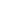 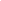 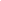 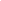 (Kort stuk muziek als rustpunt.)TableauenLeerlingarbeidA∴Mr∴	Broeder 2e Opziener, welke zijn de drie Kleine Lichten van de Vrijmetselarij?2e Opz∴	Wijsheid, Kracht en Schoonheid, Achtbare Meester.A∴Mr∴	Wat ziet u in het Licht van Wijsheid, Kracht en Schoonheid?2e Opz∴	Het Tableau.A∴Mr∴	Wat doet dit Tableau u kennen?2e Opz∴	Het beeldt de weg naar het Licht uit.A∴Mr∴	Broeder Ceremoniemeester, plaats de nieuw aangenomen Leerling aan de Noordzijde van het Tableau in de houding van trouw.(Geschiedt.) Neem zelf plaats aan de Zuidzijde en wil Broeder Redenaar behulpzaam zijn.(Geschiedt.) Broeder Redenaar, wil de uitleg geven van het Tableau.(De Redenaar plaatst zich aan de Westzijde in de houding van trouw. De Ceremoniemeester wijst met zijn staf de door de Redenaar genoemde symbolen aan.)Red∴	Broeder Leerling, in het midden van de Loge, uitgespreid van het Westen naar het Oosten en verlicht door de drie Kleine Lichten van Wijsheid, Kracht en Schoonheid, ligt het Tableau, dat de weg wijst naar het Licht. Het Tableau kent twee Sferen: die van het Stoffelijke leven in het Westen en die van de Geestelijke Verlichting in het Oosten. Geheel in het Westen ziet u de Mozaïeke Vloer, ons arbeidsveld van Licht en Donker, van Goed en Kwaad, van Vreugde en Verdriet. Op deze vloer verheffen zich twee Kolommen waarvan die aan de Noordzijde de aanduiding van de naam J∴ draagt. Deze Kolommen zijn de zinnebeeldige aanduiding van de Tempel van Salomo. De bouw aan deze Tempel is de ware Vrijmetselaarsarbeid. Tussen de Kolommen ligt een trap, die voert naar het binnenste van de Tempel.Naast de Kolommen ziet u aan de Noordzijde de Ruwe Steen waaraan de Leerlingen arbeiden, aan de Zuidzijde de Kubieke Steen welke de Gezellen moeten toetsen en boven de poort het Tekenbord waaraan de Meesters hun arbeid verrichten. Samen vormen zij de drie Onbeweeglijke Kleinodiën.Aan de Oostzijde van het Tableau zijn tegen een azuren gewelf onze Lichten en Beweeglijke Kleinodiën geplaatst. U vindt er de Zon, de Maan en de Passer, het embleem van de Meester der Loge; want zoals de Zon de dag en de Maan de nacht verlicht en regeert, zo verlicht en regeert de Meester de Loge. Voorts ziet u er de Beweeglijke Kleinodiën, de Winkelhaak, het Waterpas en het Schietlood, de emblemen van de Achtbare Meester en de beide Opzieners, de drie Zuilen waarop de Loge steunt, die de werkzaamheden leiden en de Broeders voorgaan bij de arbeid. De drie Vensters dienen om de werklieden te verlichten naar, bij en van de arbeid.De Stoffelijke Wereld en de Geestelijke Sfeer van Verlichting zijn omsloten door het Koord met de negen Knopen, het Werktuig dat u zonder enig ander hulpmiddel kunt vormen en waarmede u in staat bent de Rechte Hoek te maken, welke u leert u te plaatsen in de Rechte Verhouding tot de Opperbouwmeester des Heelals en tot uw Medemens.Op de Mozaïeke Vloer ligt de Ruwe Steen, die op uw Arbeid wacht, terwijl daarnaast de werktuigen van de Leerling, de Hamer en Beitel, gereed liggen om door u ter hand te worden genomen.Achtbare Meester, hiermee heb ik aan uw opdracht voldaan.A∴Mr∴	Ik dank u, Broeder Redenaar, voor uw arbeid. Herneem uw plaats op de Kolommen.(De Redenaar gaat direct naar zijn plaats.)Broeder 2e Opziener, wil nu de nieuw aangenomen Broeder onderwijzen in het verrichten van zijn eerste Leerlingarbeid.(De 2e Opziener plaatst zich ten westen naast de Leerling aan de Noordzijde van het Tableau vóór de Ruwe Steen.)2e Opz∴	Broeder, wil mij navolgen in de arbeid aan de Ruwe Steen. Die Ruwe Steen bent u zelf; door hem te bewerken zult u daaruit kunnen verkrijgen een Kubieke Steen geschikt om te worden gebruikt bij de bouw van de Tempel. Kniel neer op de rechterknie en volg mij na.(De arbeid aan de Ruwe Steen bestaat daaruit, dat met de moker de Leerling-slag (• • ▬) wordt gegeven op de Beitel, die op de Steen is geplaatst. De 2e Opziener en de nieuwe Leerling staan op en keren zich naar het Oosten.)2e Opz∴	Achtbare Meester, ik heb aan uw opdracht voldaan. De Leerling heeft zijn eerste arbeid aangevangen.A∴Mr∴	Broeder Ceremoniemeester, wil dan de nieuw aangenomen Broeder weer naar zijn plaats geleiden op de Noorderkolom.(Geschiedt; de 2e Opziener gaat ook naar zijn plaats.)	♬ 6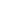 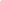 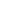 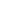 (Muzikaal Bouwstuk.)CatechismusA∴Mr∴	Broeder Ceremoniemeester, wil de Gebroken Kolom plaatsen en de aangewezen Leerling naar de Gebroken Kolom geleiden.(Als een Broeder voor dit tweegesprek is aangewezen, dan heeft hij zich als Leerling-vrijmetselaar gekleed.)V.	Broeder, is er iets tussen u en mij?A.	Ja, Achtbare Meester, het geheim van de Vrijmetselarij.V.	Dus bent u Vrijmetselaar?A.	Al mijn Broeders erkennen mij als zodanig.V.	Wat moet men zijn om Vrijmetselaar te kunnen worden?A.	Een vrij man van goede naam.V.	Waar werd u het eerst tot Vrijmetselaar voorbereid?A.	In mijn binnenste.V.	Wat deed u verlangen Vrijmetselaar te worden?A.	Drang naar levenswijsheid en levenskracht ten einde te komen tot innerlijke Schoonheid.V.	Waar en wanneer werd u tot Vrijmetselaar aangenomen?A.	In een volmaakte Loge op het uur van volle middag.V.	Hoe werd u tot Vrijmetselaar aangenomen?A.	Ik werd geleid door duisternis tot licht.V.	Wat hebt u daarbij leren kennen als de eerste plicht van de Vrijmetselaar?A.	Mijzelf te leren kennen.V.	Waar is dit tot u gekomen?A.	In de Donkere Kamer, waar het bewustzijn in mij werd verlevendigd, dat ook in diepe duisternis het Licht nog steeds zijn schijnsel werpt.	********************************V.	Hoe werd u in de Loge gebracht?A.	Geblinddoekt en van alle metalen ontdaan; zo werd ik in de Loge geleid.V.	Waarom was u geblinddoekt?A.	Om in de Duisternis te kunnen herkennen het Licht, dat was, dat is en wezen zal.V.	Waarom had u uw metalen afgelegd?A.	Om te doen blijken, dat alleen innerlijke grootheid maatstaf is voor 's mensen waarde.V.	Wie bracht u in de Loge?A.	Mijn Geleider, leidsman op de weg naar het Licht.V.	Hoe hebt u toegang gevraagd?A.	Door aankloppen, driemaal herhaald.V.	Wat is daarvan de betekenis?A.	Zoek en u zult vinden; bid en u zal gegeven worden; klop en u zal worden opengedaan.	********************************V.	Nadat u werd binnengelaten, wat is er toen gebeurd?A.	Mijn Geleider deed mij drie reizen ondernemen, van het Westen door het Noorden naar het Oosten en weer terug naar het Westen door het Zuiden.V.	Wat betekenen deze reizen?A.	Zij hebben ieder een eigen strekking; tezamen duiden zij aan de moeilijke weg naar het Licht.V.	Wat deed de eerste reis u kennen?A.	De struikelblokken in mijzelf.V.	Bent u gevallen?A.	Mijn Geleider behoedde mij voor vallen en leerde mij Wijsheid.V.	Wat deed de tweede reis u kennen?A.	De strijd des levens.V.	Hebt u die strijd gestreden?A.	Mijn Geleider steunde mij en leerde mij Kracht.V.	Wat geschiedde u daarna?A.	Water reinigde mij opdat ik de weg naar het Licht zou kunnen voortzetten.V.	Waaruit bleek uw vaste voornemen om de weg naar het licht te vervolgen?A.	Uit mijn bereidheid de Bittere Beker te ledigen tot de bodem.V.	Wat hebt u daarop ervaren?A.	Een schijnsel van licht, dat mij geleidde op de derde reis.V.	Wat deed de derde reis u kennen?A.	Zij deed mij, gewapend met Wijsheid en Kracht, Schoonheid bereiken.V.	Wie deed u dat doel bereiken?A.	Op mijzelf kwam het aan.V.	Op welke wijze hebt u daarvan blijk gegeven?A.	Ik heb in deemoed mijn knie gebogen, ik heb de hand gelegd op de drie Grote Lichten en ik heb de belofte van de Vrijmetselaar afgelegd.V.	Wat was toen nog uw verlangen?A.	Het Licht te zien.V.	Waar zag u het Licht?A.	Staande in de keten die de gehele aarde omspant.	********************************V.	Welke zijn de drie Grote Lichten van de Vrijmetselarij?A.	Bijbel, Passer en Winkelhaak.V.	Welke zijn de drie Kleine Lichten van de Vrijmetselarij?A.	Wijsheid, Kracht en Schoonheid.V.	Wat zag u in het Licht van Wijsheid, Kracht en Schoonheid?A.	Het Tableau.V.	Wat deed het Tableau u kennen?A.	Het beeldt de weg naar het Licht uit.	********************************V.	Nadat u het Licht hebt gezien, wat is u toen toevertrouwd?A.	Het Heilig Woord.V.	Wil mij dat Woord geven.A.	Ik mag het niet uitspreken, schrijven, tekenen, graveren of insnijden; geef mij de eerste letter, ik zal u de tweede geven.V.	Waarom alzo?A.	Omdat het Heilig Woord alleen kan worden gegeven aan hem, die het reeds kent.V.	Hoe maakt u zich als Vrijmetselaar kenbaar?A.	Door Woord, Teken en Aanraking.V.	Wat betekenen deze?A.	Dat mijn gehele handel en wandel de Vrijmetselaar zal doen kennen.	********************************V.	Wat was uw eerste Leerlingarbeid?A.	De arbeid aan de Ruwe Steen, die moet worden tot een Zuivere Kubiek.V.	Tot welk doel?A.	Opdat die steen zal kunnen dienen bij de Tempel die wij bouwen.V.	Welke Tempel bouwen wij?A.	Wij bouwen aan de Tempel van Volmaking.V.	Hoe wordt de toegang tot die Tempel bereikt?A.	Langs een trap van zeven treden.V.	Hoe oud bent u?A.	Drie jaren naar de stijl van Vrije Metselaren.V.	Wat betekent dit?A.	Dat ik reeds de eerste drie treden van de Tempeltrap heb bestegen.V.	Waar ontvangt u uw Loon?A.	Bij de Kolom J∴.V.	Wat betekent deze naam?A.	Hij zal oprichten.V.	Met welke bedoeling komt u in de Loge?A.	Om een beter mens te worden.V.	Wat brengt u met u in de Loge?A.	Broederliefde.V.	Wat is nu uw begeerte?A.	Om met u te Werken.A∴Mr∴	Ik ben voldaan over uw antwoorden; neem uw plaats op de Kolom ten Noorden. U zult daar uw Werk vinden.Sluiting  der  LogeA∴Mr∴	De werkzaamheden spoeden ten einde.Het  is mijn voornemen de Loge te sluiten.Broeders verheft u van uw zetels en stelt u in de houding van trouw.(De Broeders verheffen zich van hun zetel en stellen zich in de houding van trouw.)Broeder 1e Opziener, waarom zijn de Opzieners in het Westen  verenigd?1e Opz∴	Zoals de zon in het Westen ondergaat om de dag te eindigen, zo is de plaats van de Opzieners in het Westen om bij het einde van de arbeid de Loge te sluiten, de werklieden hun loon te betalen en hen vergenoegd naar huis te zenden.A∴Mr∴	Broeder 1e Opziener, zijn de werkzaamheden geëindigd? 1e Opz∴	De werkzaamheden zijn geëindigd.A∴Mr∴	Broeders Opziener, wilt mij dan bijstaan bij het doven van de Lichten.(De Achtbare Meester en de beide Opzieners begeven zich lopende in de houding van trouw naar de Kleine Lichten en stellen zich daarbij op in de houding van trouw.)A∴Mr∴	In orde, Broeders.(2e Opziener dooft zijn licht en zegt:)2e Opz∴	Wijsheid.(De Broeder van Talent geeft 66 % licht.)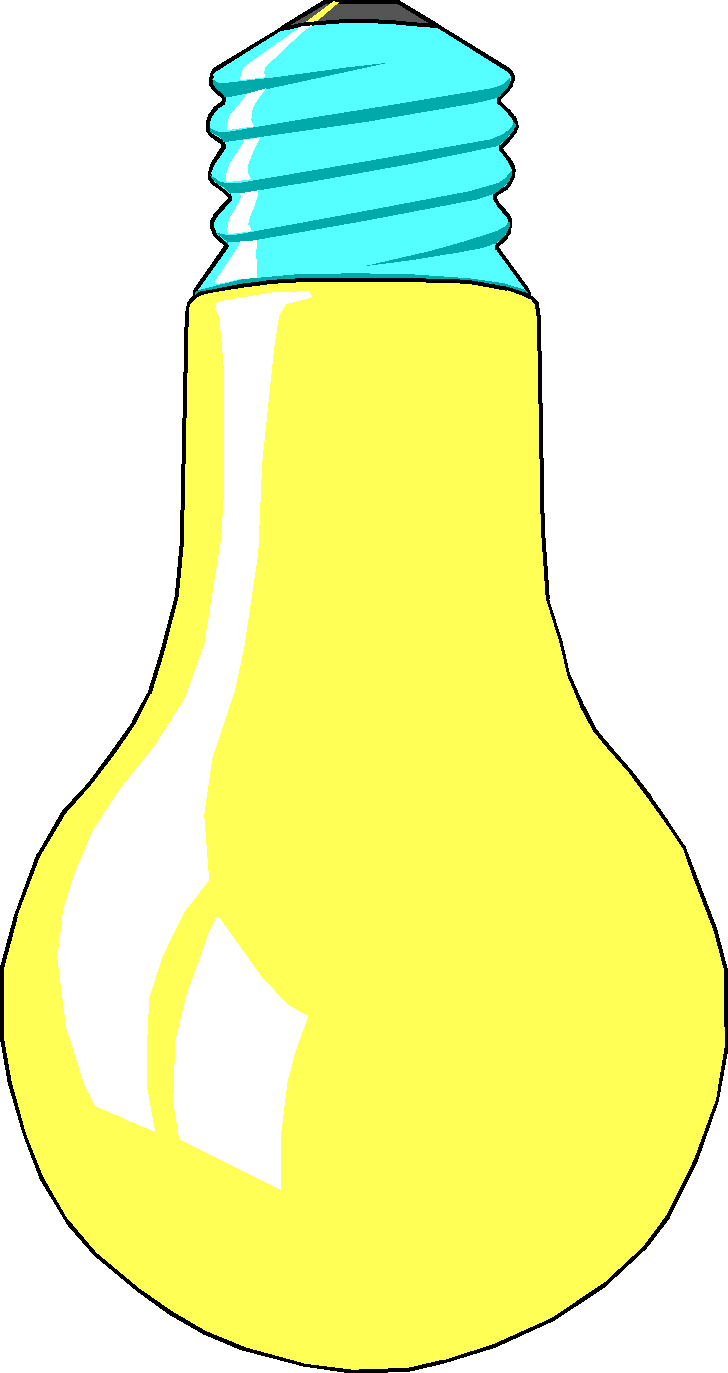 	(1e Opziener dooft zijn licht en zegt:)1e Opz∴	Kracht.(De Broeder van Talent geeft 33 % licht.)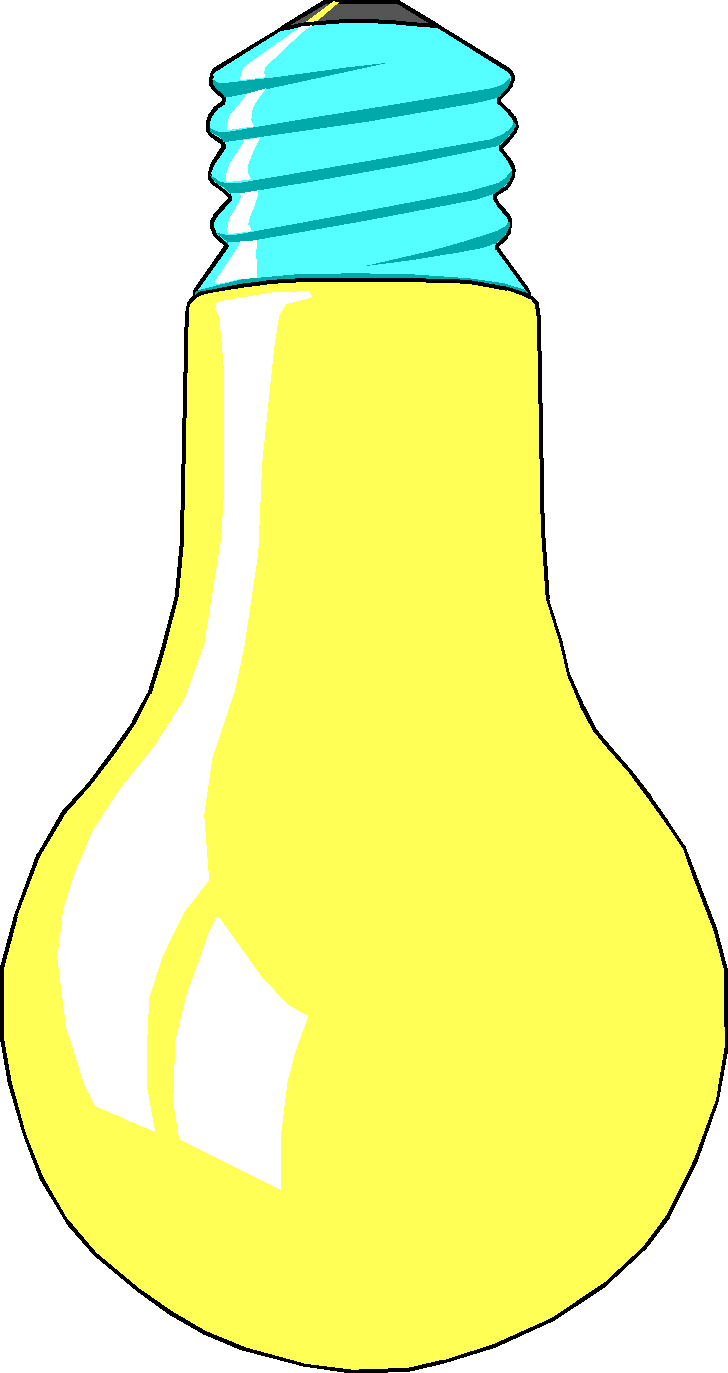 (Achtbare Meester dooft zijn licht en zegt:)A∴Mr∴	Schoonheid.(De Broeder van Talent dooft de lichten.)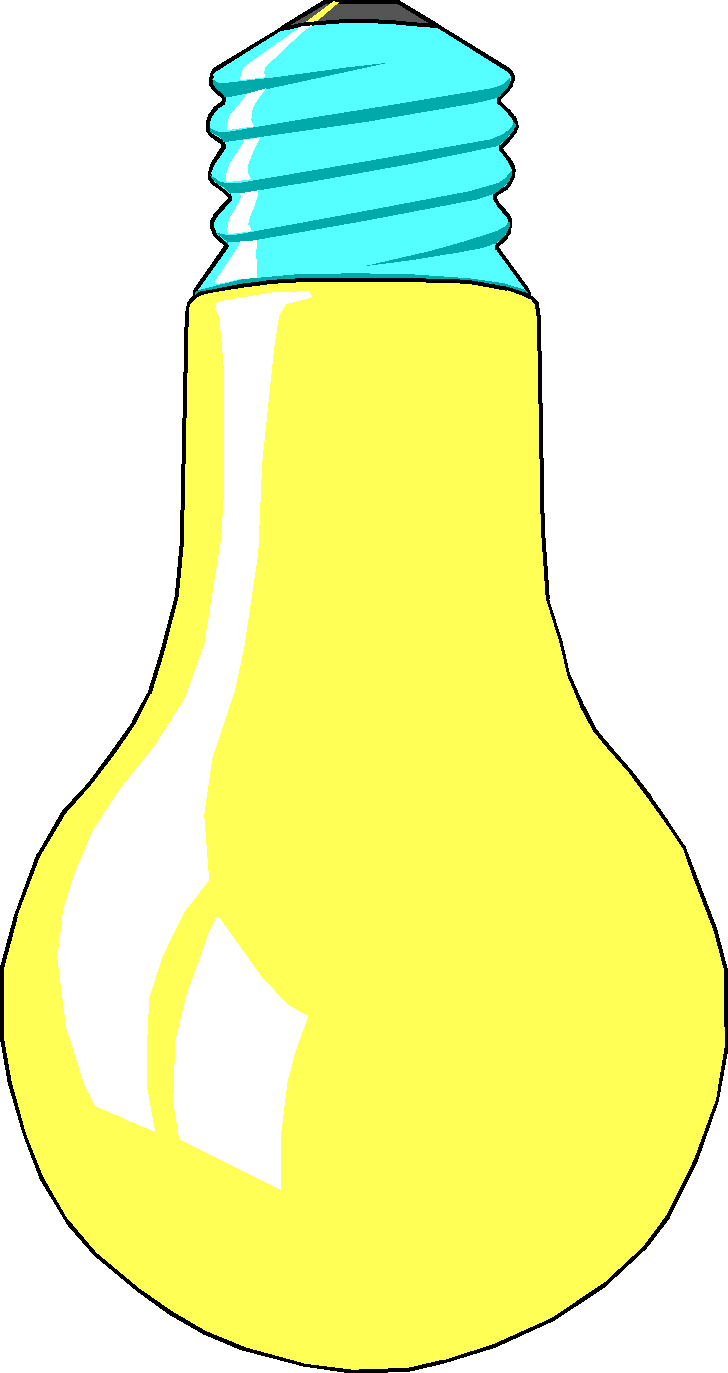 (De Achtbare Meester en de Opzieners  begeven zich, lopende in de houding van trouw, naar de Zuivere Kubiek, waarbij de Achtbare Meester zich aan de Oostzijde, de 1e en 2e Opziener zich respectievelijk aan de Zuid- en Noordzijde daarvan opstellen in het teken.)(De Achtbare Meester gaat  uit het teken en reikt met beide handen de Winkelhaak aan de 2e Opziener en vervolgens de Passer aan de 1e Opziener.)(Hij sluit de Bijbel, neemt Passer en Winkelhaak weer in ontvangst en legt deze op de Bijbel. Hij doet een pas(je) achteruit en stelt zich in het teken.)A∴Mr∴	Het Licht schijnt in de Duisternis.(Na een korte pauze:)Broeders, stelt u in de houding van trouw.(De Achtbare Meester en de beide Opzieners begeven zich naar hun plaatsen.)A∴Mr∴	Broeder 2e Opziener, hoe laat is het?2e Opz∴	Het is Volle Middernacht en meer.A∴Mr∴	Broeder 2e Opziener, vervul uw plicht.2e Opz∴	Daar het Volle Middernacht is en meer, zo sluit ik naar de wil van de Achtbare Meester deze Loge in de naam van de Opperbouwmeester des Heelals naar de aloude gebruiken van Vrije Metselaren door drie harde slagen, welke van het Westen zullen uitgaan en in het Oosten zullen worden opgenomen.(De 2e Opziener geeft de slagen, • • ▬, welke door de 1e Opziener en de Achtbare Meester worden herhaald.)A∴Mr∴	Broeders, ziet naar mij.(De Achtbare Meester geeft de toejuiching en wordt hierin door alle Broeders gevolgd.)A∴Mr∴	De Loge is gesloten; keert terug naar het Westen en doet u daar kennen als Vrijmetselaar.(De Achtbare Meester geeft zonodig aanwijzingen aan de Ceremoniemeester voor het verlaten van de Loge.)A∴Mr∴	Broeder Ceremoniemeester, wil Broeder Gedeputeerd, de nieuw aangenomen Broeder Leerling en Broeder Geleider uit de Loge geleiden en willen de overige Broeders zich daarbij aansluiten.	♬ 7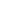 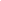 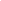 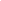 (Muziek bij het verlaten van de Tempel.)